HOW TO MAKE A DANCE BUN FOR SHORT HAIR(THIS WILL WORK FOR HAIR EAR TO SHOULDER LENGTH)TOOLS	HAIR BRUSH			COMB			GEL				HAIR SPRAY	HEAVY ELASTIC BAND		BOBBY PINS		HAIR PINS (2” OR LONGER)	HAIR NETUSE NON-SCENTED AROSOL HAIR SPRAY LIBERALLY.  2” OR LONGER HAIR PINS ARE AVAILABLE AT AMAZON IN BLACK OR BLOND.  EVERYTHING ELSE IS AVAILABLE AT YOUR LOCAL DRUG STORE.TRY TO GET BUNS AS FLAT AS POSSIBLE.  ABSOLUTELY NO BANGSSTEP 1:  APPLY GEL ALL AROUND THE HAIR LINE.  USING HANDS WIPE HAIR BACK TOWARD CROWN AND GATHER INTO PONYTAIL.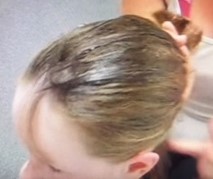 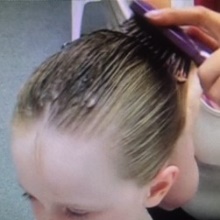 STEP 2:  USE BRUSH TO SMOOTH HAIR INTO PONY TAIL.  DON’T WORRY IF SOME HAIR IS TOO SHORT FOR THE PONYTAIL AT THIS POINT.  JUST GET AS MUCH HAIR AS POSSIBLE IN THE PONYTAIL.STEP 3:  USE COMB TO FURTHER SMOOTH HAIR INTO PONYTAIL, WORKING AROUND THE HEAD AND GATHERING HAIR INTO YOUR OTHER HAND.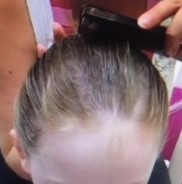 STEP 4:  APPLY ELASTIC BAND TO GATHERED HAIR.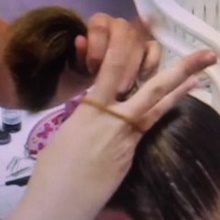 STEP 5:  FOR HAIR THAT DOESN’T REACH THE PONY SPRAY WITH HAIR SPRAY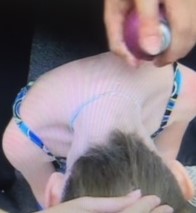 COMB TOWARD THE PONYTAIL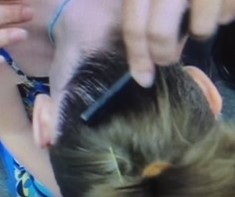 AND BOBBY PIN.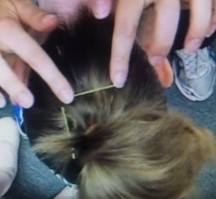 STEP 6:  TO MAKE “BUN” DIVIDE HAIR EVENLY AROUND PONYTAIL, SPRAY WITH HAIR SPRAY 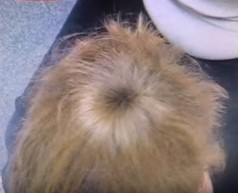 TAKE HAIR NET AND TWIST TO DOUBLE (LIKE YOU WOULD A RUBBERBAND), PLACE OVER DIVIDED HAIR TUCKING ENDS UP INTO HAIR NET.  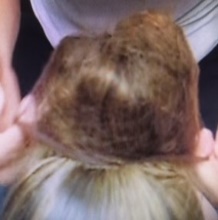 USE HAIR PINS AROUND THE BUN TO SECURE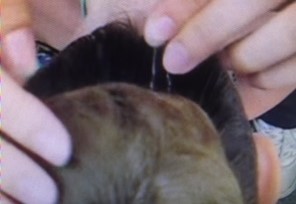 HOW TO MAKE A DANCE BUN FOR LONG HAIRTOOLS	HAIR BRUSH			COMB			GEL				HAIR SPRAY	HEAVY ELASTIC BAND		BOBBY PINS		HAIR PINS (2” OR LONGER)	HAIR NETUSE NON-SCENTED AROSOL HAIR SPRAY LIBERALLY.  2” OR LONGER HAIR PINS ARE AVAILABLE AT AMAZON IN BLACK OR BLOND.  EVERYTHING ELSE IS AVAILABLE AT YOUR LOCAL DRUG STORE.TRY TO GET BUNS AS FLAT AS POSSIBLE.  ABSOLUTELY NO BANGSSTEP 1:  APPLY GEL ALL AROUND THE HAIR LINE.  USING HANDS WIPE HAIR BACK TOWARD CROWN AND GATHER INTO PONYTAIL.STEP 2:  USE BRUSH TO SMOOTH HAIR INTO PONY TAIL.  DON’T WORRY IF SOME HAIR IS TOO SHORT FOR THE PONYTAIL AT THIS POINT.  JUST GET AS MUCH HAIR AS POSSIBLE IN THE PONYTAIL.STEP 3:  USE COMB TO FURTHER SMOOTH HAIR INTO PONYTAIL, WORKING AROUND THE HEAD AND GATHERING HAIR INTO YOUR OTHER HAND.STEP 4:  APPLY ELASTIC BAND TO GATHERED HAIRSTEP 5:  SPRAY AROUND FRONT AND BACK OF HEAD.  COMB HAIR TOWARD PONYTAIL.  BOBBY PIN ANY STRAY HAIR.STEP 6:  TO MAKE BUN.  TWIST THE ENTIRE PONYTAIL INTO A TIGHT ROPE.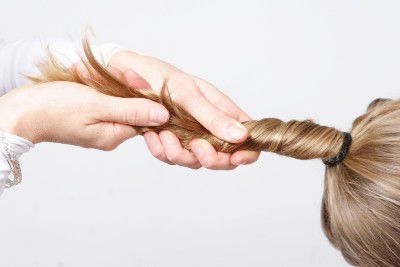 STEP 7:  WRAP YOUR HAIR ROPE TIGHTLY AROUND THE BASE OF THE PONYTAIL.  PIN WITH A FEW HAIR PINS.  APPLY HAIR NET TWISTED AS MANY TIMES AS WILL FIT ON YOUR BUN.  SECURE WITH AS MANY HAIR PINS AS NECESSARY.  SPRAY WITH HAIR SPRAY.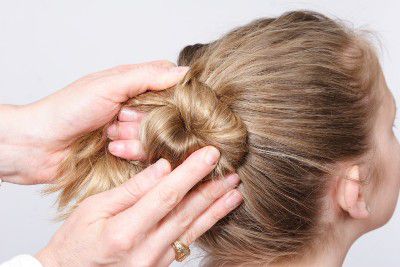 